ივანე ჯავახიშვილის სახელობის თბილისის სახელმწიფო უნივერსიტეტი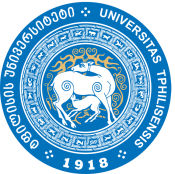 პაატა გუგუშვილის სახელობის ეკონომიკის ინსტიტუტი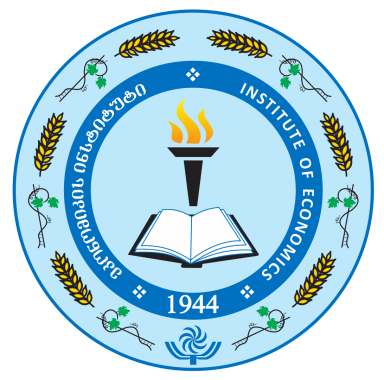 2020 წლის 3-4 ივლისს
ატარებს  აკადემიკოს პაატა გუგუშვილის დაბადებიდან 115-ე წლისთავისადმი მიძღვნილსაერთაშორისო სამეცნიერო კონფერენციას„თანამედროვე ეკონომიკა და ეკონომიკური მეცნიერება: ურთიერთდამოკიდებულება, გამოწვევები, პრობლემები, გადაჭრის გზები“კონფერენციის ჩატარების ადგილი:თბილისი, გ. ქიქოძის ქ. № 14, თსუ პაატა გუგუშვილის სახელობის ეკონომიკის ინსტიტუტიკონფერენციის თემატიკა: ეკონომიკური განვითარების თავისებურებები განვითარებულ, განვითარებად და პოსტკომუნისტურ ქვეყნებში: საერთო და განმასხვავებელი ნიშნები;ეკონომიკური სისტემის ბაზის ცვლილებების განმაპირორებელი ფაქტორები:  ბუნების დაცვა და რესურსების შეზღუდულობა („მწვანე“ და „წრიული“ ეკონომიკა); მომავლის რესურსები; ენერგეტიკული და სასურსათო უზრუნველყოფა; გლობალიზაცია და სხვა;ეკონომიკური განვითარება და ეკონომიკური ზრდა;ეკონომიკის სტრუქტურული (მრეწველობა, მომსახურება, სოფლის მეურნეობა, მშენებლობა) და რეგიონული პრობლემები;საერთაშორისო ეკონომიკური ურთიერთობები;ბიზნესის განვითარების პრობლემები;უმუშევრობა, ცხოვრების დონე და სიღარიბე;კავშირი ეკონომიკასა და ეკონომიკურ მეცნიერებას შორის; ეკონომიკაში არსებული მდგომარეობის ასახვის დონე ეკონომიკურ მეცნიერებებში;პრობლემები ზოგად ეკონომიკურ თეორიასა და ეკონომიკური მეცნიერების  ცალკეულ დარგებში;ახალი ეკონომიკური პარადიგმის ჩამოყალიბების საფუძვლები.კონფერენციის სექციები:ზოგადი ეკონომიკური თეორია;მაკროეკონომიკა;მიკროეკონომიკა;საერთაშორისო ეკონომიკური ურთიერთობები, გლობალიზაცია;სექტორული და რეგიონული ეკონომიკა;ბიზნესის ადმინისტრირება;ფინანსები და საბანკო საქმე;სოფლის ეკონომიკა;ბუნებათსარგებლობისა და გარემოს დაცვის ეკონომიკა;ეროვნული ეკონომიკები;სოციალური და დემოგრაფიული პრობლემები.სამეცნიერო-საორგანიზაციო კომიტეტი:რამაზ აბესაძე (თავმჯდომარე) – ინსტიტუტის დირექტორი, ემდ, პროფესორივლადიმერ პაპავა – აკადემიკოსი, თსუ პროფესორიავთანდილ სილაგაძე –  აკადემიკოსი, თსუ პროფესორინოდარ ჭითანავა – საქ. ს/მ მეცნიერებათა აკადემიის აკადემიკოსიპაატა კოღუაშვილი – საქ. ს/მ მეცნიერებათა აკადემიის აკადემიკოსიანზორ აბრალავა – საქართველოს ტექნიკური უნივერსიტეტი, პროფესორიევგენი ბარათაშვილი – საქართველოს ტექნიკური უნივერსიტეტი, პროფესორიგივი ბედიანაშვილი  – ევროპის უნივერსიტეტი, პროფესორითეიმურაზ ბერიძე – თსუ ეკონომიკისა და ბიზნესის ფაკულტეტი, პროფესორიგიორგი ბერულავა – თსუ პ. გუგუშვილის სახ. ეკონომიკის ინსტიტუტი, პროფესორივახტანგ ბურდული – თსუ პ. გუგუშვილის სახ. ეკონომიკის ინსტიტუტი, პროფესორირევაზ კაკულია – თსუ პროფესორიმურმან კვარაცხელია – თსუ პ. გუგუშვილის სახ. ეკონომიკის ინსტიტუტი, პროფესორიალფრედ კურატაშვილი – თსუ პ. გუგუშვილის სახ. ეკ-ის ინსტიტუტი, პროფესორიელგუჯა მექვაბიშვილი – თსუ ეკონომიკისა და ბიზნესის ფაკულტეტი, პროფესორისოლომონ პავლიაშვილი – საქართველოს ტექნიკური უნივერსიტეტი, პროფესორიავთანდილ სულაბერიძე – დემოგრაფიისა და სოციოლოგიის ინსტიტუტი, პროფესორითეიმურაზ შენგელია – თსუ პროფესორილალი ჩაგელიშვილი – გურამ თავართქილაძის სასწავლო უნივერსიტეტი, პროფესორინათია წიკლაშვილი – ბათუმის შ. რუსთაველის სახელმწიფო უნივერსიტეტი, პროფესორიეთერ ხარაიშვილი – თსუ პროფესორიმიხეილ ჯიბუტი – საქ. ეკონომიკურ მეცნიერებათა აკადემიის პრეზიდენტი, პროფესორითამილა არნანია-კეპულაძე – ა. წერეთლის სახ. სახელმწიფო უნივერსიტეტი, პროფესორინანა ბიბილაშვილი – თსუ პ. გუგუშვილის სახ. ეკონომიკის ინსტიტუტი, აკად. დოქტორიბადრი გეჩბაია – ბათუმის შ. რუსთაველის სახ. სახელმწიფო უნივერსიტეტი, პროფესორილინა დათუნაშვილი – თსუ პ. გუგუშვილის სახ. ეკონომიკის ინსტიტუტი, აკად. დოქტორიგულნაზი ერქომაიშვილი – თსუ ეკონომიკისა და ბიზნესის ფაკულტეტი, ასოც. პროფესორიგოჩა თუთბერიძე – ევროპის უნივერსიტეტი, პროფესორიეთერ კაკულია – თსუ პ. გუგუშვილის სახ. ეკონომიკის ინსტიტუტი, აკად. დოქტორინაზირა კაკულია – თსუ ეკონომიკისა და ბიზნესის ფაკულტეტი, ასოც. პროფესორითეა ლაზარაშვილი – თსუ პ. გუგუშვილის სახ. ეკონომიკის ინსტიტუტი, აკად. დოქტორიგივი ლემონჯავა – ქართული უნივერსიტეტი, ასოც. პროფესორიმარინა მუჩიაშვილი –  თსუ ეკონომიკისა და ბიზნესის ფაკულტეტი, ასოც. პროფესორიგიორგი სიგუა – თსუ პ. გუგუშვილის სახ. ეკონომიკის ინსტიტუტი, აკად. დოქტორიდალი სოლოღაშვილი – ა. წერეთლის სახ. სახელმწიფო უნივერსიტეტი, პროფესორიფატი შენგელია – სასწავლო უნივერსიტეტი ევროპული აკადემია, ასოც. პროფესორიმამუკა ხუსკივაძე – თსუ პ. გუგუშვილის სახ. ეკონომიკის ინსტიტუტი, აკად. დოქტორისამეცნიერო-საორგანიზაციო კომიტეტის უცხოური წევრებიფრენკ არაუჰო - კალიფორნიის უნივერსიტეტი ბერკლი, პროფესორი (აშშ) ლარისა ბელინსკაია - ვილნიუსის უნივერსიტეტი, პროფესორი (ლიეტუვა)იოშუა ბერნშტეინი - ნიუ იორკის უნივერსიტეტი, პროფესორი (აშშ)მიხაილ გოლოვინი - რუსეთის მეცნიერებათა აკადემიის ეკონომიკის ინსტიტუტი, რუსეთის მეცნიერებათა აკადემიის წევრ-კორესპონდენტი (რუსეთი)რუსლან გრინბერგი - რუსეთის მეცნიერებათა აკადემიის ეკონომიკის ინსტიტუტი, რუსეთის მეცნიერებათა აკადემიის წევრ-კორესპონდენტი (რუსეთი)სიმონე გუერჩინი - ფლორენციის უნივერსიტეტი, პროფესორი (იტალია)ბარნი ერედია - საგანმანათლებლო კონსორციუმ ინსტიტუტი, პროფესორი (აშშ)ვოლფგანგ ვენგი - ბერლინის ტექნიკური უნივერსიტეტი, პროფესორი (გერმანია)ტომას დ. ვილეტი - კლერმონტის უნივერსიტეტი, პროფესორი (აშშ)ელდარ ისმაილოვი - კავკასიის სტრატეგიული კვლევების ინსტიტუტი, პროფესორი (აზერბაიჯანი)გინდრა კასნაუსკიენე - ვილნიუსის უნივერსიტეტი, პროფესორი (ლიეტუვა)სტივენ კოენი - კოლუმბიის უნივერსიტეტი, პროფესორი (აშშ)დავით კურტანიძე - პროფესორი (აშშ)სლავომირ პარტიცკი - იოანე პავლე II-ს სახელობის ლუბლიანას კათოლიკური უნივერსიტეტი, პროფესორი (პოლონეთი)მიხეილ როკეტლიშვილი - საქართველოს ეროვნული მეცნიერებათა აკადემიის უცხოელი წევრი (აშშ)გალინა სავინა - ხარკოვის ტექნიკური უნივერსიტეტი, პროფესორი (უკრაინა)ჯეფრი საქსი - კოლუმბიის უნივერსიტეტი, პროფესორი (აშშ)დიმიტრი სოროკინი - რუსეთის მეცნიერებათა აკადემიის ეკონომიკის ინსტიტუტი, რუსეთის მეცნიერებათა აკადემიის წევრ-კორესპონდენტი (რუსეთი)დაროლ ჯ. სტეინლი - პეპერდაინის უნივერსიტეტი, პროფესორი (აშშ)ალექს სტუპნიცკი - ტარას შევჩენკოს სახელობის კიევის ეროვნული უნივერსიტეტი, პროფესორი (უკრაინა)ადამ ნიუმენ ტიორნერი - ლესტერის უნივერსიტეტი, პროფესორი (დიდი ბრიტანეთი)კონფერენციის ჩატარების პირობები,მოხსენებათა გაფორმების წესი და ვადები:კონფერენციის პირობებს და მოხსენებათა გაფორმების წესს შეიძლება გაეცნოთ ინსტიტუტის კონფერენციების ვებ-გვერდზე – www.conferenceconomics.tsu.ge (მთავარი; დაარსების დღისადმი მიძღვნილი კონფერენციები; მონაწილეებისათვის). აქვე გაეცნობით სხვა ინფორმაციას და გაივლით რეგისტრაციას.ღონისძიებებში მონაწილეობის ღირებულება:კონფერენციაში მონაწილეობა (მოხსენების რედაქტირება, დაკაბადონება, დაბეჭდვა, კონფერენციის ვებ-გვერდზე განთავსება, ფურშეტი) – 50 ლარი. კულტურულ ღონისძიებებში მონაწილეობა (ბანკეტი) – 50 ლარი.სასურველია კონფერენციაში მონაწილეობა მიიღონ უმაღლესი სასწავლებლების ბაკალავრიატის, მაგისტრატურისა და დოქტორანტურის სტუდენტებმა.მასალების წარმოდგენის (მისამართზე: economics_institute@yahoo.com) და მონაწილეობის ღირებულების გადახდის (შესაბამის საბანკო ანგარიშზე) საბოლოო ვადაა 2020 წლის 1 მაისი, 1700 სთ.მოხსენებები გათავსდება კონფერენციების ვებ-გვერდზე (რომელსაც ექნება საკუთარი მისამართი და ISSN კოდი), გამოქვეყნდება კონფერენციის მასალათა რეცენზირებადი კრებული (რომელსაც ექნება ISBN კოდი და მონაწილეებს გადაეცემათ კონფერენციის ჩატარების დღეს), რომლის ელექტრონული ვერსია  განთავსდება ინსტიტუტის ვებ-გვერდზე (www.pgie.tsu.ge) და დაეგზავნება კონფერენციის მონაწილეებს. დამატებითი ინფორმაციისათვის მიმართეთ კონფერენციის საორგანიზაციო ჯგუფს:თემურ გოგოხია (ხელმძღვანელი) – ტელ. +995 (591) 338955გოჩა გოგუაძე  – ტელ. +995 (558) 945248, ნინო კედია – ტელ. +995 (555) 133050 ეთერ ჯაბანაშვილი  –  ტელ. +995 (558) 027822E-mail:   economics_institute@yahoo.comკონფერენციის საბანკო ანგარიშისსიპ ივანე ჯავახიშვილის სახელობის თბილისის სახელმწიფო უნივერსიტეტი 204864548მიმღების დასახელება  –  ხაზინის ერთიანი ანგარიში მიმღების ბანკი  – _ სახელმწიფო ხაზინა ბანკის კოდი  –  TRESGE22მიმღების ანგარიში /სახაზინო კოდი 708967254